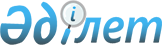 О внесении изменения в постановление акимата Акмолинской области от 5 декабря 2007 года № А-13/399 и решение Акмолинского областного маслихата от 5 декабря 2007 года № 4С-3-7 "О переименовании некоторых населенных пунктов Акмолинской области по Зерендинскому и Аршалынскому районам"Постановление акимата Акмолинской области от 14 июня 2018 года № А-6/265 и решение Акмолинского областного маслихата от 14 июня 2018 года № 6С-21-11. Зарегистрировано Департаментом юстиции Акмолинской области 3 июля 2018 года № 6713
      Примечание РЦПИ.

      В тексте документа сохранена пунктуация и орфография оригинала.
      В соответствии с Законом Республики Казахстан от 8 декабря 1993 года "Об административно-территориальном устройстве Республики Казахстан", акимат Акмолинской области ПОСТАНОВЛЯЕТ и Акмолинский областной маслихат РЕШИЛ:
      1. Внести в постановление акимата Акмолинской области от 5 декабря 2007 года № А-13/399 и решение Акмолинского областного маслихата от 5 декабря 2007 года № 4С-3-7 "О переименовании некоторых населенных пунктов Акмолинской области по Зерендинскому и Аршалынскому районам" (зарегистрировано в Реестре государственной регистрации нормативных правовых актов № 3239, опубликовано 26 января 2008 года в газетах "Арқа ажары" и "Акмолинская правда") следующее изменение:
      пункт 2 изложить в новой редакции:
      "2. По Аршалынскому району переименовать:
      1) село Мичурино Акбулакского сельского округа в село Акбулак;
      2) село Раздольное Берсуатского сельского округа в село Берсуат;
      3) Красноозерный сельский округ в сельский округ Турген и село Тургеневка в село Турген;
      4) Вячеславский сельский округ в сельский округ Арнасай и село Вячеславка в село Арнасай.".
      2. Настоящее постановление акимата Акмолинской области и решение Акмолинского областного маслихата вступает в силу со дня государственной регистрации в Департаменте юстиции Акмолинской области и вводится в действие со дня официального опубликования.
					© 2012. РГП на ПХВ «Институт законодательства и правовой информации Республики Казахстан» Министерства юстиции Республики Казахстан
				
      Аким Акмолинской области

М.Мурзалин

      Председатель сессии
Акмолинского областного
маслихата

К.Султанов

      Секретарь Акмолинского
областного маслихата

Д.Нурмулдин
